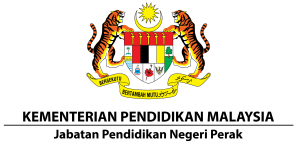 UNIT PENDIDIKAN SWASTA   JABATAN PENDIDIKAN NEGERI PERAK                                                                  JALAN TUN ABDUL RAZAK 30640 IPOHSENARAI SEMAKPERMOHONAN PERMIT MENGAJAR TADIKANAMA IPS        :…………………………………………………………………………………………………….………ALAMAT IPS    :……………………………………………………………………………………………………………. NO. TELEFON :………………………………………………. EMEL:………………………………………………….. Ulasan pegawai pemeriksa……………………………………………………………………………………………………………………………………………………………………………………………………………………………………………………………………Nama dan cap pegawai pemeriksa				Tarikh: BILPERKARAADATIADACATATAN1.1 salinan Borang PM/T2.Permohonan Baru2.1 salinan Borang Permohonan Permit Mengajar** Sila cetak pada kertas warna MERAH2.1 salinan Kad Pengenalan 2.1 salinan Sijil SPM2.1 salinan Sijil Kelahiran 2.1 salinan Surat Berhenti Sekolah2.1 salinan surat akuan doktor2.Sijil-Sijil Kelulusan Akademik ( jika ada )2.Sijil-Sijil Kelulusan Ikhtisas/Profesional ( jika ada )2.2 Keping Gambar Berukuran Passport dan berpakaian formal2.Bayaran tunai ( Unit Akaun JPN Perak ) RM ____(seorang)3.Memperbaharui Permit Mengajar3.1 salinan ASAL permit mengajar lama3.1 keping gambar berukuran passport dan berpakaian formal3.Bayaran tunai ( Unit Akaun JPN Perak ) RM ____(seorang)